XVI Kosken Malja GP7.-8.1.2023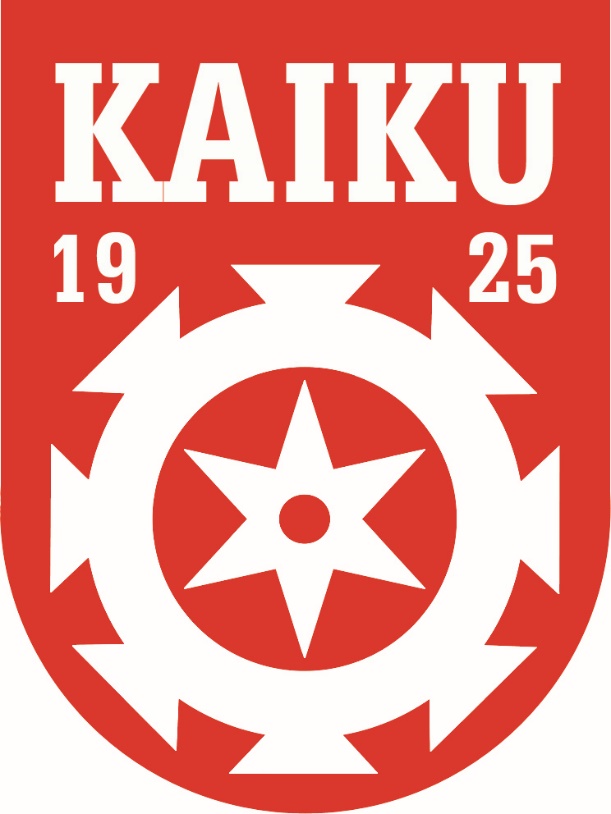      Lauantai 7.1.2023     M-1100	          09.00     M-1500	          09.00     M-2250	          09.00     MK GP		          13.00     M-1900	          13.00     M-900		          17.00     M-1700	          17.00     M-1300	          17.00
Sunnuntai 8.1.2023Juniorirating 	         09.00M-1800		         09.00Pingiskoulu                       09.00M-750		         13.00M-1200		         13.00M-1600		         13.00MK		         13.00M-1000		         17.00M-2000		         17.00TERVETULOA KOSKEN MALJAAN 2023!Taas on Kosken Malja GP:n aika. Edellisistä onkin jo hiukan aikaa, sillä koronapandemia vei meiltä sekä vuosien 2021 että 2022 vastaavat kisat. Ja taitaa olla vienyt osan tämänkin tapahtuman osanottajista, sillä vielä kolme vuotta sitten osanottajia oli lähes 140. Tällä kertaa mukana on noin 110 pelaajaa, mikä määrä mahtuu pöydillemme mainiosti. Hallitseva mestari Alex Naumi ei ole mukana, mutta isäntäseura iskee silti pöytään vahvoja voittajakandidaatteja Riku Aution ja Sam Khosravin johdolla ja Vesalaisten veljeksien ja Esa Kanasuon antaessa tulitukea.Nyt koetamme tarjota kaikille mahdollisimman paljon pelejä. Pelaamme lähtökohtaisesti neljän pelaajan pooleissa, mutta mahdollisuuksien mukaan käytämme varsinkin matalimmissa ratingluokissa myös kahdella pöydällä pelattavia viiden pelaajan pooleja. Osa pooleista on silti vedettävä kolmella pelaajalla.Trendi kotimaan kisoissa näyttää siltä, että alempiin ratingluokkiin löytyy pelaajia mukavasti, mutta kärjessä osanottajamäärät hupenevat. Siihen on luonnollinen syy eli pelaajakannan ikääntyminen. Viimeistään nyt ns. kulta-aikojen juniorit ovat veteraaneja. Kun lajimme junioritoiminta ei vuosituhannen vaihteen ympärillä ollut ihan parasta mahdollista, sen hintaa maksetaan nyt. Tälläkään kertaa emme valitettavasti saaneet naisten kaksinpeliä kasaan lainkaan. Se on harmi, mutta ei ihan epätavallista kisan historiassa. Historiassa, joka ulottuu yli 50 vuoden päähän. Esimakua siitä saa tässäkin lehdykässä, mutta tarkemmin parin vuoden kuluttua ilmestyvässä Kaiun 100-vuotishistoriassa.Nämä kisat vedetään vanhaan malliin: koulun keittiöstä saa molempina päivinä lämmintä lounasta ja hallin eteisessä palvelee kahvio. Pelejä voi seurata myös netin kautta livelähetyksenä.Kiitos osanottajille, talkoolaisille ja yhteistyökumppaneille ja tervetuloa Koskelle. Pelataan rehdit kisat!Esko HeikkinenKosken Kaiun puheenjohtajaOHJEITA PELAAJILLEKulje pelipöydällesi vain keskikäytävää pitkin - älä vietä aikaasi käytävällä muina aikoinaPöydät 1-12 sijaitsevat liikuntahallissa ja 13-17 koulun salillaKuulutuksen jälkeen pelaajalla on kaksi minuuttia aikaa saapua pelipöydällePallotteluaika ennen ottelun alkamista on enintään kaksi minuuttiaPukuhuoneita on sekä koulun puolella että liikuntahallissa Arvonnat saattavat olla muuttuneet käsiohjelmassa mainituista – tarkista virallinen arvonta tulostaululta hallin aulasta. Sieltä löytyvät myös poolipelien jälkeiset cup-kaaviot. Jatkopeleille ei ole merkitty alkamisaikaa, mutta ne alkavat välittömästi poolien päätyttyä.Älä jää otteluiden jälkeen ”spekuloimaan” ottelupöytäkirjan kanssa vaan toimita se viipymättä kilpailujohtoonGp pisteet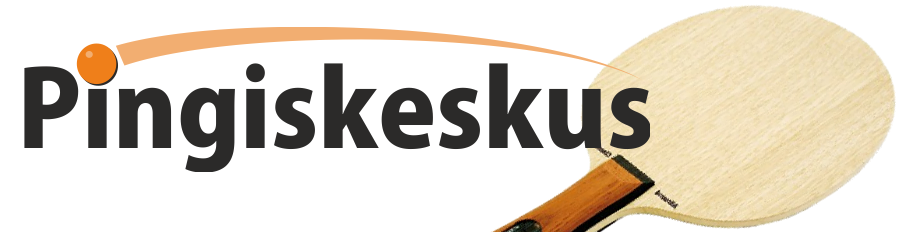 Yli 50 vuotta Malja-pingistäKosken Maljan historia ulottuu jo reilusti puolen vuosisadan taakse eli vuoteen 1970. Tuolloin Kaiun pingiksen voimamiehet Martti Lappalainen ja Jouko Manni päättivät järjestää Kosken Yhteiskoulun salissa kansalliset kilpailut.Samassa salissa pelataan edelleen, nyt viidellä pöydällä. Vuosikymmeniä sitten kisapöytiä oli kuusi ja kaikki osanottajat ahtautuivat tähän pieneen tilaan. Tuohon aikaan kisoissa pelattiin vain suoria cup-luokkia, joten ottelumäärä ei ollut ihan sama kuin moderneissa pooliluokkien tapahtumissa.Silti oli ahdasta! Eikä ahtautta yhtään vähentänyt se, että ”tauko- ja katsojapenkit” sijaitsivat molemmin puolin salin pitkää sivustaa. Vaikka muistikuvat joskus kertovat toista, modernissa pelissä liikutaan paljon enemmän kuin 50 vuotta sitten: pelataan irti pöydästä ja haetaan kämmentä isommalta alueelta. Jos nyt pistäisimme kuusi kisapöytää koulun saliin, parhaat pelaajamme eivät oikein edes uskaltaisi pelata siellä tosissaan.Kisan historia ei ole pelkkää parhaiden pelaajien taisteluja. Ne tosin jäävät parhaiten mieleen. Kosken Maljan kaksinpelihistoriassa nousee esille kaksi asiaa. Ensinnäkin naisten luokkaa ei ole pystytty pelaamaan ollenkaan aina. Aukkoja on vanhemmassakin historiassa, vaikka usein kuulee puhuttavan, että naispelaajia oli aikaisemmin selvästi enemmän. Ei välttämättä.Toinen merkittävä asia on se, että miesten kaksinpelin voittoon on aina vaadittu varsin kova peluri. Kun katsomme kisan voittajalistaa yli puolen vuosisadan ajalta, siltä löytyy vain kolme nimeä, joilla ei ole vähintään yhtä miesten kaksinpelin SM-kultaa. Nostetaanpa tässä mielessä esiin Håkan Nyberg, Jukka Ikonen ja Toni Soine. Kun puhutaan 50 vuoden historiasta, on toki muistettava, että Maljaa ei pelattu lainkaan vuosina 1981-2005, jolloin koskelainen pingis oli enemmän tai vähemmän tauolla. Eikä pelattu myöskään vuosina 2021-22, mikä taas johtui koronapandemiasta. Komea se historia on silti!Kosken Maljan miesten ja naisten kaksinpelin voittajat1970 Max Laine
1971 Max Laine
1972 Seppo Elsinen
1973 Seppo Elsinen	Maija Nieminen
1974 Håkan Nyberg	Maija Nieminen
1975 Jarmo Jokinen
1976 Martti Autio	Sonja Grefberg
1977 Jukka Ikonen	Sonja Mille (Italia)
1978 Martti Autio	
1979 Jukka Ikonen	Tarja Tolonen
1980 Stefan Söderberg 	2006 Pasi Valasti
2007 Mika Räsänen	Hanna Nyberg
2008 Mika Räsänen	Pinja Eriksson
2009 Mika Räsänen	Hanna Nyberg
2010 Pasi Valasti
2011 Pasi Valasti
2012 Mika Räsänen
2013 Benedek Oláh	Elli Rissanen
2014 Benedek Oláh	Pihla Eriksson
2015 Pasi Valasti	Elli Rissanen
2016 Mika Räsänen	Jannika Oksanen
2017 Mika Räsänen	Annika Lundström
2018 Toni Soine
2019 Alex Naumi
2020 Alex Naumi	Aleksandra TitievskajaEsko HeikkinenAlkuperäinen Kosken Maljan miesten kaksinpelin kiertopalkinto on jo saanut hiukan patinaa.
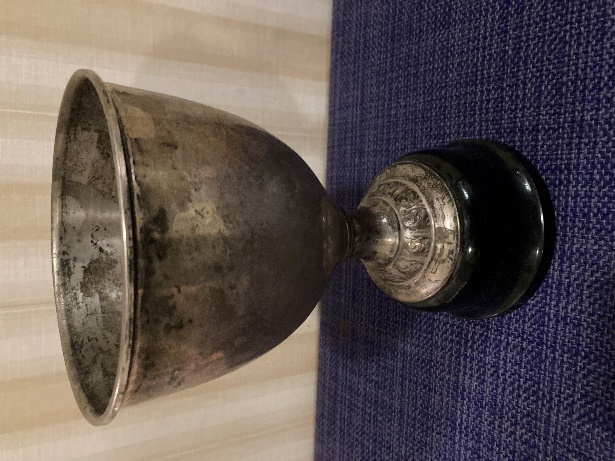 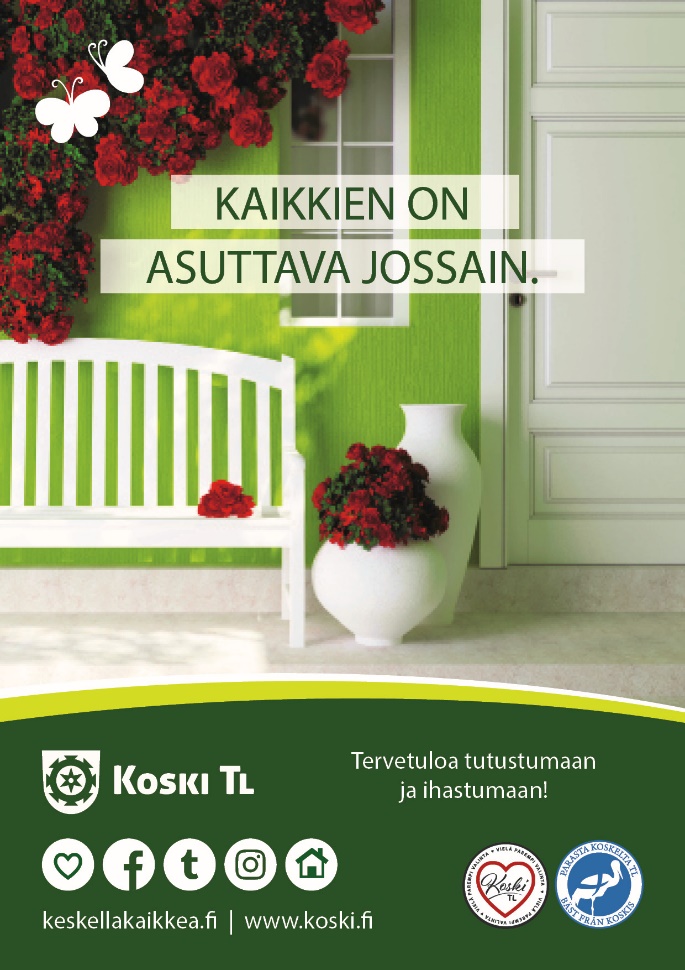 Kosken Malja GP 2023Kosken Malja GP 2023Kosken Malja GP 2023M-1100M-1100Klo 09.00Klo 09.007.1.2023 Lauantai7.1.2023 LauantaiRNPooli ASeuraVoitotErätPisteetSija11081Repetti Vesa-MattiPeTo2975Lehtonen JoniKoKa3943Palmgren KristerBF-784850Dabrowski MarcinTuPy5708Kangas MikkoTuPyRNPooli BSeuraVoitotErätPisteetSija11079Hollmerus MatsBF-782943Pusa KaiTuPy3887Korhonen IlkkaKoKa4827Salo IlpoHäKi5811Saarinen MikkoTuPyRNPooli CSeuraVoitotErätPisteetSija11041Luukkainen ArtoStar2989Filen JukkaHäKi3914Reiman MarkkuKoKa4850Haikkola MarkoTuPy5652Belov JuliaPor-83MKM18Sij.NimiSeuraYht. pisteetPT Espoon syyskisat GPSij.NimiSeuraYht. pisteetPT Espoon syyskisat GP1.Arttu PihkalaPT Espoo90751.Leonid PullinenTIP-7015152.Aleksi RäsänenPT Espoo60502.Leon ViherlaihoPT Espoo10103.Jani JormanainenPT Espoo36303.Juho KahlosTIP-70663.Sam KhosraviKoKa36304.Robi ToomingPT-Helsinki665.Lester LeeTuKa24205.Touko LaineOPT-86445.Sami HattunenPT 7524206.Juho ÅvistOPT-86445.Riku AutioKoKa24207.Aaro MäkeläPT Espoo445.Huy ChauPT Espoo24208.Jere JakkuKePTS449.Meelis KärnerPT Espoo12109.Otto SuokasPT Espoo229.Marina DonnerHIK121010.Lenni PerkkiöOPT-86229.Toni PitkänenPT-Helsinki121011.Robert UntViro229.Rasmus VesalainenKoKa121012.Joel HahnKoKu229.Matias VesalainenKoKa10109.Juhana TuuttilaOPT-8610109.Joonatan KhosraviPars10109.Gard EgenbergNorja101017.Teemu OinasOPT-865517.Juho KahlosTIP-705517.Antti JokinenPT 755517.Leon ViherlaihoPT Espoo55Kosken Malja GP 2023Kosken Malja GP 2023Kosken Malja GP 2023M-1500M-1500Klo 09.00Klo 09.007.1.2023 Lauantai7.1.2023 LauantaiRNPooli ASeuraVoitotErätPisteetSija11422Julin OlliBoom21276Södergård PatrikPT Jyväskylä31153Ruuskanen AkiHäKiRNPooli BSeuraVoitotErätPisteetSija11413Wagner SauliUU21265Laakkonen MikaKoKa31172Julmala JuhaPeToRNPooli CSeuraVoitotErätPisteetSija11400Roosioks EleonooraPT Espoo21262Asunmaa KaiPeTo31211Suutari JariKoKa41137Harjunpää SannaKoKuRNPooli DSeuraVoitotErätPisteetSija11342Ikola PateKoKu21235Pöllänen VesaLeVi31154Looke KatrinPT Espoo41006Tefke JoonaHäKiRNPooli ESeuraVoitotErätPisteetSija11283Tiitta JariHäKi21243Belov NikolaiPor-8331197Wallius EsaPeTo4950Nenonen Juho-PekkaTuPyKosken Malja GP 2023Kosken Malja GP 2023Kosken Malja GP 2023M-2250M-2250Klo 09.00Klo 09.007.1.2023 Lauantai7.1.2023 LauantaiRNPooli ASeuraVoitotErätPisteetSija12223Kontala JanneTuKa21911Akeem AdewolePT Espoo31822Pham Huy DongSS41608Kivelä EerikPT 75RNPooli BSeuraVoitotErätPisteetSija12144Vesalainen MatiasKoKa21894Räsänen ElmoBF-7831799Ikola AleksiKoKu41759Laaksonen RamiUURNPooli CSeuraVoitotErätPisteetSija12128Kanasuo EsaKoKa22054Pullinen LeonidTIP-7031832Lappi VesaWega41778Rebholz PatrickUURNPooli DSeuraVoitotErätPisteetSija12122Vesalainen RasmusKoKa22035Pitkänen ToniPT-Helsinki31874Koivisto JyrkiUU41531Ramos JoseBF-78RNPooli ESeuraVoitotErätPisteetSija12117Lehtola LassiPT Espoo22067Kahlos JuhoTIP-7031850Palmgren PatrikBF-7841700Fouxman DenisKoKaRNPooli FSeuraVoitotErätPisteetSija12069Äänismaa JuhaTuKa21993Rauvola MikaPT-Helsinki31823Andersson RikuUU41748Bajraktari HadisPT 75Kosken Malja GP 2023Kosken Malja GP 2023Kosken Malja GP 2023MK GPMK GPKlo 13.00Klo 13.007.1.2023 Lauantai7.1.2023 LauantaiRNPooli ASeuraVoitotErätPisteetSija12357Khosravi SamKoKa22144Vesalainen MatiasKoKa32069Äänismaa JuhaTuKa41911Akeem AdewolePT EspooRNPooli BSeuraVoitotErätPisteetSija12337Räsänen AleksiPT Espoo22128Kanasuo EsaKoKa32067Kahlos JuhoTIP-7041993Rauvola MikaPT-HelsinkiRNPooli CSeuraVoitotErätPisteetSija12337Pihkala ArttuPT Espoo22225Ojala MatiasOPT-8632122Vesalainen RasmusKoKa42035Pitkänen ToniPT-HelsinkiRNPooli DSeuraVoitotErätPisteetSija12314Soine ToniPT Espoo22223Kontala JanneTuKa32054Pullinen LeonidTIP-7041700Fouxman DenisKoKaRNPooli ESeuraVoitotErätPisteetSija12274Autio RikuKoKa22255Jormanainen JaniPT Espoo32117Lehtola LassiPT Espoo42012Ruohonen SamiKoKaKosken Malja GP 2023Kosken Malja GP 2023Kosken Malja GP 2023M-1900M-1900Klo 13.00Klo 13.007.1.2023 Lauantai7.1.2023 LauantaiRNPooli ASeuraVoitotErätPisteetSija11894Räsänen ElmoBF-7821799Ikola AleksiKoKu31638Järvinen SamiPT Espoo41413Wagner SauliUURNPooli BSeuraVoitotErätPisteetSija11874Koivisto JyrkiUU21748Bajraktari HadisPT 7531720Kokko JoonasPT Espoo41079Hollmerus MatsBF-78RNPooli CSeuraVoitotErätPisteetSija11850Palmgren PatrikBF-7821778Rebholz PatrickUU31623Riihimäki VesaPT Jyväskylä41608Kivelä EerikPT 75RNPooli DSeuraVoitotErätPisteetSija11840Karhunen PekkaTuPy21822Pham Huy DongSS31744Relander JanneKoKa41480Suokas OttoPT EspooRNPooli ESeuraVoitotErätPisteetSija11832Lappi VesaWega21823Andersson RikuUU31609Mäkelä AaroPT Espoo41531Ramos JoseBF-78RNPooli FSeuraVoitotErätPisteetSija11824Koivumäki JimiTIP-7021759Laaksonen RamiUU31717Helminen VesaTuPy41488Bölenius PontusHangö IFKosken Malja GP 2023Kosken Malja GP 2023Kosken Malja GP 2023M-900M-900Klo 17.00Klo 17.007.1.2023 Lauantai7.1.2023 LauantaiRNPooli ASeuraVoitotErätPisteetSija1887Korhonen IlkkaKoKa2850Haikkola MarkoTuPy3708Kangas MikkoTuPyRNPooli BSeuraVoitotErätPisteetSija1850Dabrowski MarcinTuPy2824Koivumäki JoelTIP-703811Saarinen MikkoTuPy4652Belov JuliaPor-83Kosken Malja GP 2023Kosken Malja GP 2023Kosken Malja GP 2023M-1700M-1700Klo 17.00Klo 17.007.1.2023 Lauantai7.1.2023 LauantaiRNPooli ASeuraVoitotErätPisteetSija11638Järvinen SamiPT Espoo21592Kelmendi MergimTuPy31521Heikkinen JariPT 7541400Roosioks EleonooraPT EspooRNPooli BSeuraVoitotErätPisteetSija11624Pullinen AlekseiLPTS21608Kivelä EerikPT 7531488Bölenius PontusHangö IF41480Suokas OttoPT Espoo51276Södergård PatrikPT JyväskyläRNPooli CSeuraVoitotErätPisteetSija11623Riihimäki VesaPT Jyväskylä21609Mäkelä AaroPT Espoo31505Norrbo PeterKurVi41422Julin OlliBoomKosken Malja GP 2023Kosken Malja GP 2023Kosken Malja GP 2023M-1300M-1300Klo 17.00Klo 17.007.1.2023 Lauantai7.1.2023 LauantaiRNPooli ASeuraVoitotErätPisteetSija11283Tiitta JariHäKi21172Julmala JuhaPeTo31079Hollmerus MatsBF-784914Reiman MarkkuKoKaRNPooli BSeuraVoitotErätPisteetSija11265Laakkonen MikaKoKa21197Wallius EsaPeTo31006Tefke JoonaHäKi4950Nenonen Juho-PekkaTuPyRNPooli CSeuraVoitotErätPisteetSija11262Asunmaa KaiPeTo21235Pöllänen VesaLeVi31137Harjunpää SannaKoKu4975Lehtonen JoniKoKaRNPooli DSeuraVoitotErätPisteetSija11251Koivumäki SamiTIP-7021211Suutari JariKoKa31081Repetti Vesa-MattiPeTo4943Pusa KaiTuPyRNPooli ESeuraVoitotErätPisteetSija11243Belov NikolaiPor-8321153Ruuskanen AkiHäKi31041Luukkainen ArtoStar4943Palmgren KristerBF-78Kosken Malja GP 2023Kosken Malja GP 2023Kosken Malja GP 2023Juniorirating GPJuniorirating GPKlo 09.00Klo 09.008.1.2023 Sunnuntai8.1.2023 SunnuntaiRNPooli ASeuraVoitotErätPisteetSija12054Pullinen LeonidTIP-7021609Mäkelä AaroPT Espoo31021Ojanen ArtoPor-834824Koivumäki JoelTIP-705652Belov JuliaPor-83RNPooli BSeuraVoitotErätPisteetSija11824Koivumäki JimiTIP-7021488Bölenius PontusHangö IF31276Södergård PatrikPT Jyväskylä4947Sjöholm JesperHIK5770Sonne NicoPor-83Kosken Malja GP 2023Kosken Malja GP 2023Kosken Malja GP 2023M-1800M-1800Klo 09.00Klo 09.008.1.2023 Sunnuntai8.1.2023 SunnuntaiRNPooli ASeuraVoitotErätPisteetSija11799Ikola AleksiKoKu21624Pullinen AlekseiLPTS31517Nättilä ToniTIP-70RNPooli BSeuraVoitotErätPisteetSija11744Relander JanneKoKa21608Kivelä EerikPT 7531489Heikkilä JariTuPy41480Suokas OttoPT EspooRNPooli CSeuraVoitotErätPisteetSija11720Kokko JoonasPT Espoo21592Kelmendi MergimTuPy31505Norrbo PeterKurVi41475Pakarinen KariLeViRNPooli DSeuraVoitotErätPisteetSija11638Järvinen SamiPT Espoo21547Rosten AriTuTo31542Suotmaa JuhaTuPy41422Julin OlliBoomKosken Malja GP 2023Kosken Malja GP 2023Kosken Malja GP 2023PingiskouluPingiskouluKlo 09.00Klo 09.008.1.2023 Sunnuntai8.1.2023 SunnuntaiRNPooli ASeuraVoitotErätPisteetSija1701Ahti ArvoKoKa2700Nuotila LarsKoKa30Tifour SelimTuPy40Kuutniemi JalmariTuPyRNPooli BSeuraVoitotErätPisteetSija1700Lehti JennaKoKa2700Havikallio LeeviKoKa3700Ranta AkseliKoKa40Johansson MikaelTuPyKosken Malja GP 2023Kosken Malja GP 2023Kosken Malja GP 2023M-750M-750Klo 13.00Klo 13.008.1.2023 Sunnuntai8.1.2023 SunnuntaiRNPooli ASeuraVoitotErätPisteetSija1708Kangas MikkoTuPy2700Nuotila LarsKoKa3700Lehti JennaKoKa4666Juutilainen TomiPT 75RNPooli BSeuraVoitotErätPisteetSija1701Ahti ArvoKoKa2700Havikallio LeeviKoKa3700Ranta AkseliKoKa4681Rauhala OlliLeVi5652Belov JuliaPor-83Kosken Malja GP 2023Kosken Malja GP 2023Kosken Malja GP 2023M-1200M-1200Klo 13.00Klo 13.008.1.2023 Sunnuntai8.1.2023 SunnuntaiRNPooli ASeuraVoitotErätPisteetSija11079Hollmerus MatsBF-782947Sjöholm JesperHIK3914Reiman MarkkuKoKa4850Dabrowski MarcinTuPyRNPooli BSeuraVoitotErätPisteetSija11041Luukkainen ArtoStar2943Pusa KaiTuPy3921Tamilin RomanPT Espoo4821Saarinen PenttiBF-78RNPooli CSeuraVoitotErätPisteetSija11021Ojanen ArtoPor-832943Palmgren KristerBF-783910Koli MikaTuPy4887Korhonen IlkkaKoKa5770Sonne NicoPor-83Kosken Malja GP 2023Kosken Malja GP 2023Kosken Malja GP 2023Kosken Malja GP 2023Kosken Malja GP 2023MKKlo 13.00Klo 13.00Klo 13.008.1.2023 Sunnuntai8.1.2023 Sunnuntai8.1.2023 Sunnuntai8.1.2023 SunnuntaiRNPooli APooli ASeuraSeuraVoitotVoitotErätErätPisteetPisteetSijaSija12144Vesalainen MatiasVesalainen MatiasKoKaKoKa21850Palmgren PatrikPalmgren PatrikBF-78BF-7831799Ikola AleksiIkola AleksiKoKuKoKu41608Kivelä EerikKivelä EerikPT 75PT 75RNPooli BPooli BSeuraSeuraVoitotVoitotErätErätPisteetPisteetSijaSija12122Vesalainen RasmusVesalainen RasmusKoKaKoKa21944Vuorinen JanneVuorinen JanneTuKaTuKa31824Koivumäki JimiKoivumäki JimiTIP-70TIP-7041624Pullinen AlekseiPullinen AlekseiLPTSLPTSRNPooli CPooli CSeuraSeuraVoitotVoitotErätErätPisteetPisteetSijaSija12054Pullinen LeonidPullinen LeonidTIP-70TIP-7021848Sjöholm MikaelSjöholm MikaelHIKHIK31823Andersson RikuAndersson RikuUUUU41700Fouxman DenisFouxman DenisKoKaKoKaKosken Malja GP 2023Kosken Malja GP 2023Kosken Malja GP 2023Kosken Malja GP 2023Kosken Malja GP 2023Kosken Malja GP 2023M-1600M-1600M-1600M-1600Klo 13.00Klo 13.00Klo 13.00Klo 13.008.1.2023 Sunnuntai8.1.2023 Sunnuntai8.1.2023 Sunnuntai8.1.2023 SunnuntaiRNRNPooli APooli ASeuraSeuraVoitotVoitotErätErätPisteetPisteetSijaSija115921592Kelmendi MergimKelmendi MergimTuPyTuPy214221422Julin OlliJulin OlliBoomBoom312761276Södergård PatrikSödergård PatrikPT JyväskyläPT JyväskyläRNRNPooli BPooli BSeuraSeuraVoitotVoitotErätErätPisteetPisteetSijaSija115471547Rosten AriRosten AriTuToTuTo214581458Koli OlliKoli OlliTuPyTuPy314001400Roosioks EleonooraRoosioks EleonooraPT EspooPT EspooRNRNPooli CPooli CSeuraSeuraVoitotVoitotErätErätPisteetPisteetSijaSija115421542Suotmaa JuhaSuotmaa JuhaTuPyTuPy214751475Pakarinen KariPakarinen KariLeViLeVi313421342Ikola PateIkola PateKoKuKoKu411971197Wallius EsaWallius EsaPeToPeToRNRNPooli DPooli DSeuraSeuraVoitotVoitotErätErätPisteetPisteetSijaSija115211521Heikkinen JariHeikkinen JariPT 75PT 75214801480Suokas OttoSuokas OttoPT EspooPT Espoo312431243Belov NikolaiBelov NikolaiPor-83Por-83410811081Repetti Vesa-MattiRepetti Vesa-MattiPeToPeToRNRNPooli EPooli ESeuraSeuraVoitotVoitotErätErätPisteetPisteetSijaSija115171517Nättilä ToniNättilä ToniTIP-70TIP-70214891489Heikkilä JariHeikkilä JariTuPyTuPy312551255Kolga AleksejKolga AleksejPT EspooPT Espoo411721172Julmala JuhaJulmala JuhaPeToPeToRNRNPooli FPooli FSeuraSeuraVoitotVoitotErätErätPisteetPisteetSijaSija115051505Norrbo PeterNorrbo PeterKurViKurVi214881488Bölenius PontusBölenius PontusHangö IFHangö IF312621262Asunmaa KaiAsunmaa KaiPeToPeTo411371137Harjunpää SannaHarjunpää SannaKoKuKoKuKosken Malja GP 2023Kosken Malja GP 2023Kosken Malja GP 2023M-1000M-1000Klo 17.00Klo 17.008.1.2023 Sunnuntai8.1.2023 SunnuntaiRNNimiSeura1943Palmgren KristerBF-7812344708Kangas MikkoTuPy5821Saarinen PenttiBF-786681Rauhala OlliLeVi788943Pusa KaiTuPyKosken Malja GP 2023Kosken Malja GP 2023Kosken Malja GP 2023M-2000M-2000Klo 17.00Klo 17.008.1.2023 Sunnuntai8.1.2023 SunnuntaiRNNimiSeura11944Vuorinen JanneTuKa123441480Suokas OttoPT Espoo51609Mäkelä AaroPT Espoo567881744Relander JanneKoKa91823Andersson RikuUU910111700Fouxman DenisKoKa121608Kivelä EerikPT 75131720Kokko JoonasPT Espoo13141516161850Palmgren PatrikBF-78